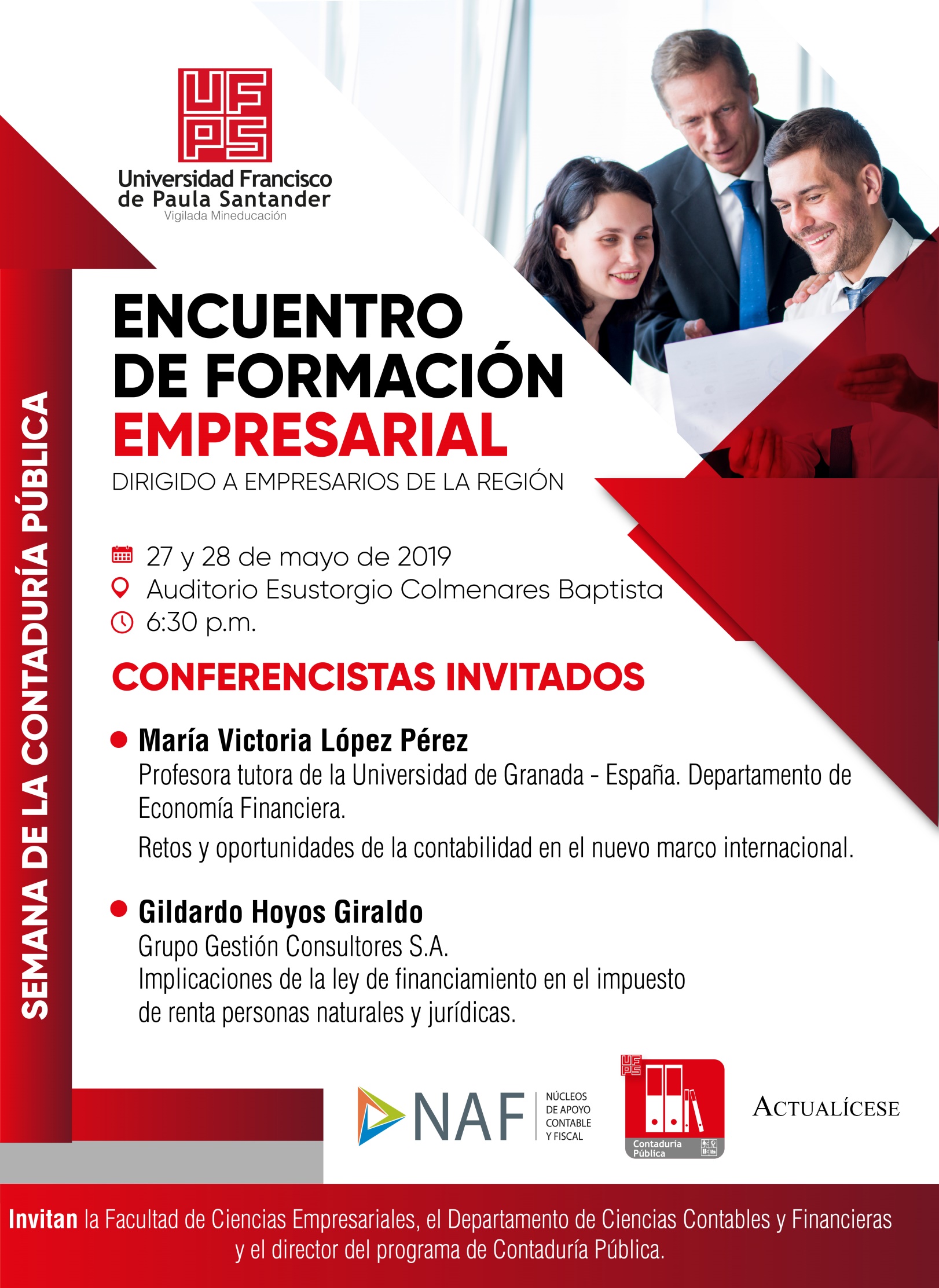 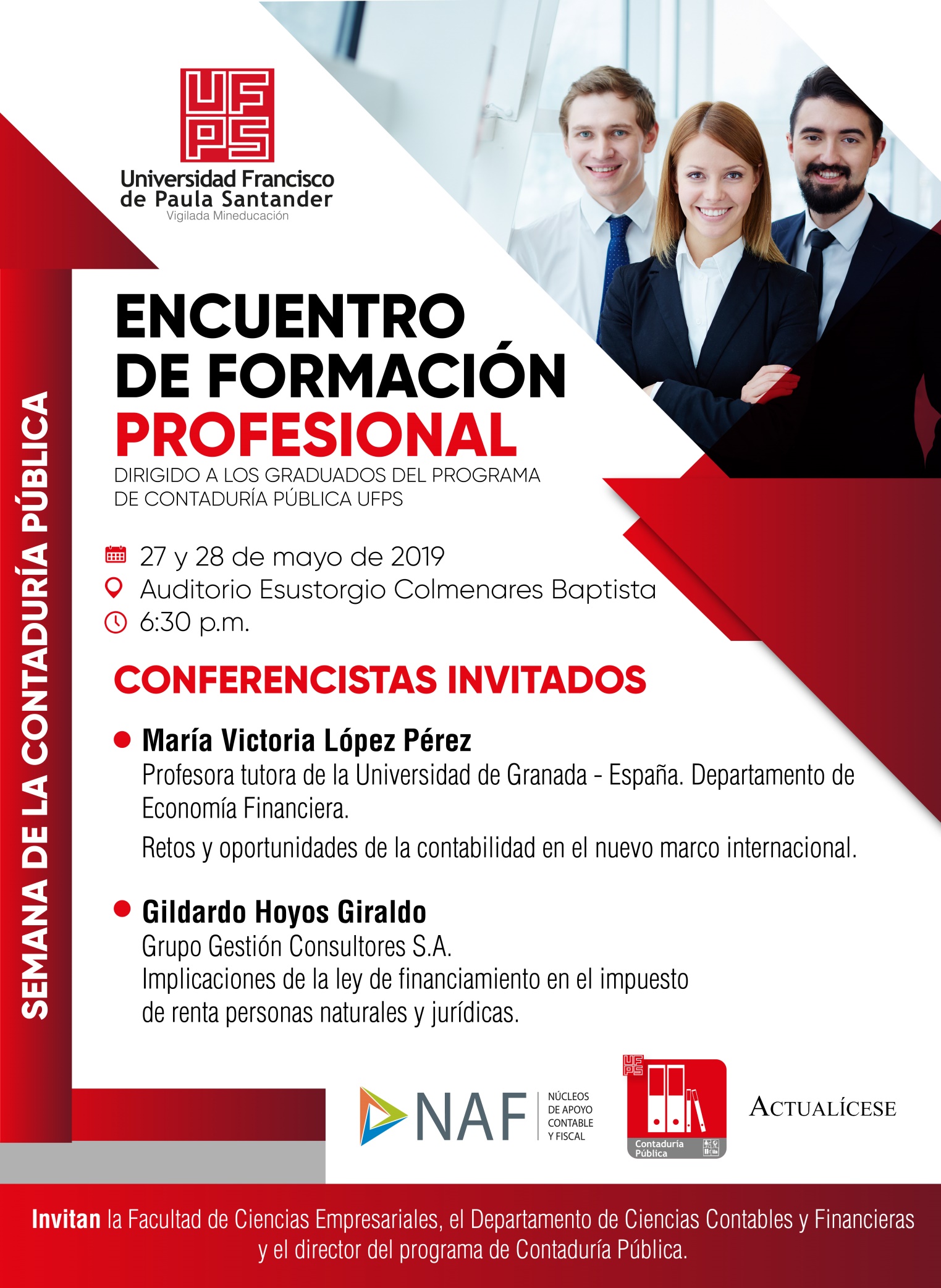 PROGRAMACIÓN SEMANA DE LA CONTADURÍA PUBLICAPROGRAMACIÓN SEMANA DE LA CONTADURÍA PUBLICAPROGRAMACIÓN SEMANA DE LA CONTADURÍA PUBLICAPROGRAMACIÓN SEMANA DE LA CONTADURÍA PUBLICAPROGRAMACIÓN SEMANA DE LA CONTADURÍA PUBLICAPROGRAMACIÓN SEMANA DE LA CONTADURÍA PUBLICAFECHAHORAACTIVIDADAUDITORIOCONFERENCISTADIRIGIDO Amay-274:00  PM- 5:00 pmCONFERENCIA RETOS Y OPORTUNIDADES DE LA CONTABILIDAD EN EL NUEVO MARCO NORMATIVO.EUSTORGIO COLMENARESMARÍA VICTORIA LÓPEZ PÉREZ, PROFESORA TITULAR DE UNIVERSIDAD GRANADA DE ESPAÑA.ESTUDIANTES, DOCENTES, EMPRESARIOS Y GRADUADOSmay-275:00 PM - 6:00 PMHERRAMIENTAS CONTABLESEUSTORGIO COLMENARESTNSESTUDIANTES Y DOCENTESmay-276:30 PM - 9:00 PMCONFERENCIA RETOS Y OPORTUNIDADES DE LA CONTABILIDAD EN EL NUEVO MARCO NORMATIVOEUSTORGIO COLMENARESMARÍA VICTORIA LÓPEZ PÉREZ, PROFESORA TITULAR DE UNIVERSIDAD GRANADA DE ESPAÑA.ESTUDIANTES, DOCENTES, EMPRESARIOS Y GRADUADOSmay-2810:00 - 12:00 MFACTURACIÓN ELECTRÓNICA HERRAMIENTAS CONTABLES GERENCIA EMPRESARIALLABORATORIO EMPRESARIALTNSGRADUADOS, EMPRESARIOS Y DOCENTESmay-286:00 - 9:00 PMIMPLICACIONES DE LA LEY DE FINANCIAMIENTO EN EL IMPUESTO DE RENTA EUSTORGIO COLMENARESGILDARDO HOYOS GIRALDO, GRUPO GESTIÓN CONSULTORES S.A.GRADUADOS, EMPRESARIOS, DOCENTES, ADMINISTRATIVOS Y COMUNIDAD EN GENERALmay-2910:00-12:00 mPORTAL WEB. GERENCIA EMPRESARIAL.LABORATORIO EMPRESARIALTNSGRADUADOS, EMPRESARIOS Y DOCENTESmay-298:00 - 12:00 MSIMULACRO COMPRENSIÓN LECTORAAUDITORIO POSGRADOSESTUDIANTESmay-292:00 - 6:00 PMSIMULACRO COMPRENSIÓN LECTORAAUDITORIO POSGRADOSESTUDIANTESmay-296:00 - 10:00 PMSIMULACRO COMPRENSIÓN LECTORAAUDITORIO POSGRADOSESTUDIANTESMayo 30 y 31ACTIVIDADES LÚDICAS Y DEPORTIVAS